Anexo 2: Formato para materias de educación media superior						EXPERIENCIA DE APRENDIZAJE  No.______Observaciones del profesor: __________________________________________________________________________________________________________________________________________________________________________________________________________________________________________________________________________________________________________________________________________Centro de Educación MediaPrograma EducativoBachillerato General  por Competencias2011Departamento:  Departamento:  Departamento:  Departamento:  Departamento:  Departamento:  Departamento:  Departamento:  Departamento:  Departamento:  Departamento:  Departamento:  Departamento:  Centro de Educación MediaPrograma EducativoBachillerato General  por Competencias2011Academia: Academia: Academia: Academia: Academia: Academia: Academia: Academia: Academia: Academia: Academia: Academia: Academia: Centro de Educación MediaPrograma EducativoBachillerato General  por Competencias2011Área Curricular:  Ciencias Experimentales [   ]    Ciencias Sociales [   ]    Matemáticas [   ]    Comunicación [  ] Humanidades  [  ]Área Curricular:  Ciencias Experimentales [   ]    Ciencias Sociales [   ]    Matemáticas [   ]    Comunicación [  ] Humanidades  [  ]Área Curricular:  Ciencias Experimentales [   ]    Ciencias Sociales [   ]    Matemáticas [   ]    Comunicación [  ] Humanidades  [  ]Área Curricular:  Ciencias Experimentales [   ]    Ciencias Sociales [   ]    Matemáticas [   ]    Comunicación [  ] Humanidades  [  ]Área Curricular:  Ciencias Experimentales [   ]    Ciencias Sociales [   ]    Matemáticas [   ]    Comunicación [  ] Humanidades  [  ]Área Curricular:  Ciencias Experimentales [   ]    Ciencias Sociales [   ]    Matemáticas [   ]    Comunicación [  ] Humanidades  [  ]Área Curricular:  Ciencias Experimentales [   ]    Ciencias Sociales [   ]    Matemáticas [   ]    Comunicación [  ] Humanidades  [  ]Área Curricular:  Ciencias Experimentales [   ]    Ciencias Sociales [   ]    Matemáticas [   ]    Comunicación [  ] Humanidades  [  ]Área Curricular:  Ciencias Experimentales [   ]    Ciencias Sociales [   ]    Matemáticas [   ]    Comunicación [  ] Humanidades  [  ]Área Curricular:  Ciencias Experimentales [   ]    Ciencias Sociales [   ]    Matemáticas [   ]    Comunicación [  ] Humanidades  [  ]Área Curricular:  Ciencias Experimentales [   ]    Ciencias Sociales [   ]    Matemáticas [   ]    Comunicación [  ] Humanidades  [  ]Área Curricular:  Ciencias Experimentales [   ]    Ciencias Sociales [   ]    Matemáticas [   ]    Comunicación [  ] Humanidades  [  ]Área Curricular:  Ciencias Experimentales [   ]    Ciencias Sociales [   ]    Matemáticas [   ]    Comunicación [  ] Humanidades  [  ]Centro de Educación MediaPrograma EducativoBachillerato General  por Competencias2011Nombre de la Unidad de aprendizaje curricular (UAC):Nombre de la Unidad de aprendizaje curricular (UAC):Nombre de la Unidad de aprendizaje curricular (UAC):Nombre de la Unidad de aprendizaje curricular (UAC):Nombre de la Unidad de aprendizaje curricular (UAC):Nombre de la Unidad de aprendizaje curricular (UAC):Tipo de experiencia educativa:  Para la formación disciplinariaBásica                     (  )Complementaria     (   )Tipo de experiencia educativa:  Para la formación disciplinariaBásica                     (  )Complementaria     (   )Tipo de experiencia educativa:  Para la formación disciplinariaBásica                     (  )Complementaria     (   )Tipo de experiencia educativa:  Para la formación disciplinariaBásica                     (  )Complementaria     (   )Tipo de experiencia educativa:  Para la formación disciplinariaBásica                     (  )Complementaria     (   )Tipo de experiencia educativa:  Para la formación disciplinariaBásica                     (  )Complementaria     (   )Tipo de experiencia educativa:  Para la formación disciplinariaBásica                     (  )Complementaria     (   )Centro de Educación MediaPrograma EducativoBachillerato General  por Competencias2011Semestre: Semestre: Semestre: Semestre: Semestre: Semestre: Tipo de experiencia educativa:  Para la formación disciplinariaBásica                     (  )Complementaria     (   )Tipo de experiencia educativa:  Para la formación disciplinariaBásica                     (  )Complementaria     (   )Tipo de experiencia educativa:  Para la formación disciplinariaBásica                     (  )Complementaria     (   )Tipo de experiencia educativa:  Para la formación disciplinariaBásica                     (  )Complementaria     (   )Tipo de experiencia educativa:  Para la formación disciplinariaBásica                     (  )Complementaria     (   )Tipo de experiencia educativa:  Para la formación disciplinariaBásica                     (  )Complementaria     (   )Tipo de experiencia educativa:  Para la formación disciplinariaBásica                     (  )Complementaria     (   )Centro de Educación MediaPrograma EducativoBachillerato General  por Competencias2011Periodo en que se imparte: Periodo en que se imparte: Periodo en que se imparte: Periodo en que se imparte: Periodo en que se imparte: Periodo en que se imparte: Tipo de experiencia educativa:  Para la formación disciplinariaBásica                     (  )Complementaria     (   )Tipo de experiencia educativa:  Para la formación disciplinariaBásica                     (  )Complementaria     (   )Tipo de experiencia educativa:  Para la formación disciplinariaBásica                     (  )Complementaria     (   )Tipo de experiencia educativa:  Para la formación disciplinariaBásica                     (  )Complementaria     (   )Tipo de experiencia educativa:  Para la formación disciplinariaBásica                     (  )Complementaria     (   )Tipo de experiencia educativa:  Para la formación disciplinariaBásica                     (  )Complementaria     (   )Tipo de experiencia educativa:  Para la formación disciplinariaBásica                     (  )Complementaria     (   )Centro de Educación MediaPrograma EducativoBachillerato General  por Competencias2011Nombre del profesor:Nombre del profesor:Nombre del profesor:Nombre del profesor:Nombre del profesor:Nombre del profesor:Tipo de experiencia educativa:  Para la formación disciplinariaBásica                     (  )Complementaria     (   )Tipo de experiencia educativa:  Para la formación disciplinariaBásica                     (  )Complementaria     (   )Tipo de experiencia educativa:  Para la formación disciplinariaBásica                     (  )Complementaria     (   )Tipo de experiencia educativa:  Para la formación disciplinariaBásica                     (  )Complementaria     (   )Tipo de experiencia educativa:  Para la formación disciplinariaBásica                     (  )Complementaria     (   )Tipo de experiencia educativa:  Para la formación disciplinariaBásica                     (  )Complementaria     (   )Tipo de experiencia educativa:  Para la formación disciplinariaBásica                     (  )Complementaria     (   )Centro de Educación MediaPrograma EducativoBachillerato General  por Competencias2011Fecha de realización:Fecha de realización:Fecha de realización:Fecha de realización:Fecha de realización:Fecha de realización:Tipo de experiencia educativa:  Para la formación disciplinariaBásica                     (  )Complementaria     (   )Tipo de experiencia educativa:  Para la formación disciplinariaBásica                     (  )Complementaria     (   )Tipo de experiencia educativa:  Para la formación disciplinariaBásica                     (  )Complementaria     (   )Tipo de experiencia educativa:  Para la formación disciplinariaBásica                     (  )Complementaria     (   )Tipo de experiencia educativa:  Para la formación disciplinariaBásica                     (  )Complementaria     (   )Tipo de experiencia educativa:  Para la formación disciplinariaBásica                     (  )Complementaria     (   )Tipo de experiencia educativa:  Para la formación disciplinariaBásica                     (  )Complementaria     (   )Centro de Educación MediaPrograma EducativoBachillerato General  por Competencias2011Fecha de realización:Fecha de realización:Fecha de realización:Fecha de realización:Fecha de realización:Fecha de realización:Nivel de complejidad: Nivel de complejidad: Nivel de complejidad: Competencias genéricas que se atienden:Competenciasdisciplinares que se atienden:Unidad de aprendizaje número: Unidad de aprendizaje número: Unidad de aprendizaje número: Unidad de aprendizaje número: Unidad de aprendizaje número: Unidad de aprendizaje número: Unidad de aprendizaje número: Unidad de aprendizaje número: Unidad de aprendizaje número: Unidad de aprendizaje número: Unidad de aprendizaje número: Unidad de aprendizaje número: Unidad de aprendizaje número: Competenciasdisciplinares que se atienden:Contenidos/saberes Contenidos/saberes Contenidos/saberes Contenidos/saberes Contenidos/saberes Contenidos/saberes Contenidos/saberes Contenidos/saberes Contenidos/saberes Contenidos/saberes Contenidos/saberes Contenidos/saberes Contenidos/saberes Competenciasdisciplinares que se atienden:Conceptuales/declarativosConceptuales/declarativosConceptuales/declarativosConceptuales/declarativosProcedimentalesProcedimentalesProcedimentalesProcedimentalesActitudinalesActitudinalesActitudinalesActitudinalesActitudinalesCompetenciasdisciplinares que se atienden:Estrategia didácticaABP                [   ]Proyectos [   ]Caso    [   ] Contrato de aprendizaJe   [   ] Contrato de aprendizaJe   [   ] Aprendizaje cooperativo [   ]Aprendizaje cooperativo [   ]Demostración[   ]Expositivo[    ]Expositivo[    ]Resolución de problemas y ejercicios [  ]Resolución de problemas y ejercicios [  ]Prácticas [   ]Estrategia didácticaAsesoría/tutoría[   ] Estudio y trabajo autónomo del estudiante[   ]  Estudio y trabajo en equipo[   ]  Taller   [  ]Taller   [  ]Seminario   [   ]Seminario   [   ]Otro(s)        [  ]Especificar:  Otro(s)        [  ]Especificar:  Otro(s)        [  ]Especificar:  Otro(s)        [  ]Especificar:  Otro(s)        [  ]Especificar:  Propósito de la actividadAMBIENTE DE APRENDIZAJETiempo disponible en horas:Tiempo disponible en horas:Tiempo disponible en horas:Tiempo disponible en horas:Tiempo disponible en horas:Tiempo disponible en horas:Tiempo disponible en horas:Tiempo disponible en horas:Tiempo disponible en horas:Tiempo disponible en horas:Tiempo disponible en horas:Tiempo disponible en horas:Tiempo disponible en horas:AMBIENTE DE APRENDIZAJEEspacio en el que se desarrolla la actividad:Espacio en el que se desarrolla la actividad:Espacio en el que se desarrolla la actividad:Espacio en el que se desarrolla la actividad:Espacio en el que se desarrolla la actividad:Aula  [  ]Aula  [  ]Espacio virtual [  ]Laboratorio[   ]Laboratorio[   ]Biblioteca [   ]Otro [   ]Especifique:Otro [   ]Especifique:AMBIENTE DE APRENDIZAJEForma de trabajo u organización de los estudiantes:Forma de trabajo u organización de los estudiantes:Forma de trabajo u organización de los estudiantes:Forma de trabajo u organización de los estudiantes:Forma de trabajo u organización de los estudiantes:Individual [   ] Individual [   ] Parejas [  ]Equipo [   ]Equipo [   ]Grupo [   ]Otro [   ]Especifique:Otro [   ]Especifique:DESARROLLO DE LA SECUENCIA DIDÁCTICADESARROLLO DE LA SECUENCIA DIDÁCTICADESARROLLO DE LA SECUENCIA DIDÁCTICADESARROLLO DE LA SECUENCIA DIDÁCTICADESARROLLO DE LA SECUENCIA DIDÁCTICADESARROLLO DE LA SECUENCIA DIDÁCTICAEVALUACIÓNEVALUACIÓNElementos Elementos Elementos TipoTipoTipoFaseNo. de la actividadActividades del docenteActividades del estudianteDuración (h)Recursos didácticosEvidencias de aprendizajeCriterios de evaluaciónConocimientosHabilidadesActitudesAutoevaluaciónCoevaluaciónHeteroevaluaciónAperturaAperturaAperturaDesarrolloDesarrolloCierreCierreCierreCierre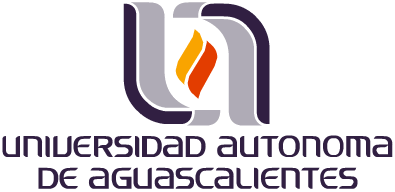 